ҠАРАР                                                                                 ПОСТАНОВЛЕНИЕ27 ноябрь  2019 й.                          № 85                             27 ноября    2019г. Об отнесении к казне  земельных  участков     В  соответствии Законом Республики Башкортостан « О регулировании земельных отношений в Республике Башкортостан» от 05.01.2004 г № 59-з,                  п о с т а н о в л я ю:отнести к  казне сельского поселения Абдрашитовский  сельсовет муниципального района Альшеевский район Республики Башкортостан земельные участки:- 02:02:030501:92, площадью 9482  кв.м., адрес   местоположения:  Республика Башкортостан, Альшеевский район, с. Крымский,  в 250 м от ориентира по направлению на запад  от с. Крымский , кадастровая стоимость  34324,84 рублей  ( Тридцать четыре тысячи триста двадцать четыре  рубля 84  копеек);-  02:02:050205:25, площадью 27912 кв.м., адрес   местоположения:  Республика Башкортостан, Альшеевский район, с. Абдрашитово,   ул.Нагорная  , кадастровая стоимость  1349824,32  рублей  (  Один миллион  триста сорок девять  тысяч восемьсот двадцать четыре  рубля  32  копеек);- 02:02:030301:50 , площадью 7892  кв.м., адрес   местоположения:  Республика Башкортостан, Альшеевский район, с. Крымский,     кадастровая стоимость  30542,04  рублей  (  Тридцать тысяч пятьсот сорок два  рубля  04  копейки);- 02:02:051601:121, площадью 5192  кв.м., адрес   местоположения:  Республика Башкортостан, Альшеевский район, с. Абдрашитово,  в 250 м от ориентира по направлению на юго-запад  от с. Абдрашитово , кадастровая стоимость  498795,44 рублей  (  четыреста девяносто восемь  тысяч семьсот девяносто пять  рублей 44   копейки);-02:02:051102:28, площадью 1081кв.м., адрес   местоположения:  Республика Башкортостан, Альшеевский район, д.Красная Звезда ,  в 500 м от ориентира по направлению на  северо-запад  от д.Красная Звезда , кадастровая стоимость  8842,58  рублей  (  Восемь тысяч восемьсот сорок два  рубля  58  копеек);- 02:02:051403:37, площадью4318  кв.м., адрес   местоположения:  Республика Башкортостан, Альшеевский район, д. Абдулкаримово,  в 100 м от ориентира по направлению на запад  от д. Абдулкаримово  , кадастровая стоимость   20985,48 рублей  (  Двадцать тысяч девятьсот восемьдесят пять  рублей 48  копеек);-02:02:050602:90, площадью 2645  кв.м., адрес   местоположения:  Республика Башкортостан, Альшеевский район, д. Игенче,  в 300 м от ориентира по направлению на юг  от д. Игенче , кадастровая стоимость   15446,80 рублей  (  Пятнадцать тысяч четыреста сорок шесть  рублей 80  копеек);-02:02:051302:18, площадью 9688 кв.м., адрес   местоположения:  Республика Башкортостан, Альшеевский район, д. Абдулкаримово,  в 190 м от ориентира по направлению на восток  от д. Абдулкаримово , кадастровая стоимость  34779,92 рублей  (  Тридцать четыре  тысячи семьсот семьдесят девять  рублей 92  копеек);-02:02:051502:133, площадью 1711  кв.м., адрес   местоположения:  Республика Башкортостан, Альшеевский район, д. Николаевка,  в 500 м от ориентира по направлению на северо-запад  от д. Николаевка , кадастровая стоимость  11771,68  рублей  ( Одиннадцать тысяч семьсот семьдесят один  рубль 68  копеек).Глава сельского поселения                                                          З.Я.Асфина. БАШҠОРТОСТАН  РЕСПУБЛИКАҺЫӘЛШӘЙ РАЙОНЫМУНИЦИПАЛЬ РАЙОНЫНЫҢӘБДРӘШИТ  АУЫЛ СОВЕТЫАУЫЛ БИЛӘМӘҺЕХАКИМИӘТЕ(БАШҠОРТОСТАН РЕСПУБЛИКАҺЫӘЛШӘЙ РАЙОНЫӘБДРӘШИТ  АУЫЛ СОВЕТЫ)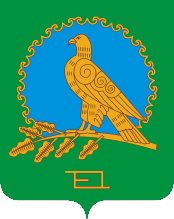               АДМИНИСТРАЦИЯСЕЛЬСКОГО ПОСЕЛЕНИЯАБДРАШИТОСКИЙ  СЕЛЬСОВЕТМУНИЦИПАЛЬНОГО РАЙОНААЛЬШЕЕВСКИЙ РАЙОНРЕСПУБЛИКИ БАШКОРТОСТАН(АБДРАШИТОВСКИЙ  СЕЛЬСОВЕТАЛЬШЕЕВСКОГО  РАЙОНАРЕСПУБЛИКИ БАШКОРТОСТАН)